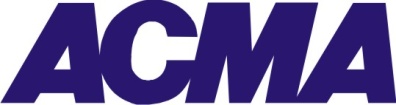 (Western Region)1st Digital Summit“ Digital Transformation –Building   Blocks  for  future manufacturing “Wednesday 17th March  2021 : 1400 – 1740 hrs. - VirtualOpportunity for Branding /  promotion of  Products & Services*Sponsorships* The sponsorship amount is exclusive GST. Kindly note GST on sponsorship is on reverse charge method.Confirmation for Sponsorship(Please email this form immediately)The Regional Secretary						Phone: (020)66061219ACMA – Western Region                                            			Cell    : 09923602443    10th Floor, Godrej Eternia—“C”                                  	E-mail: ashwini.kulkarni@acma.in       Old Mumbai – Pune Highway 				              acmawr@acma.in Wakdewadi, Shivaji Nagar 							  Pune-411005We would like to sponsor under Rs. --------------category  ------------------------------. Will send the payment in favour of “Automotive Component Manufacturers Association of India” as per the bank details given to us. 	                                         	Signature: ________________________________CategoryOffer Rs. 1,00,000/-Promotion of Company Name and Logo on the Virtual Backdrop  Display of Company Logo in Webinar  related EDMsDisplay of Company Logo in Webinar  Promotion Flyer in ACMA’s Social Media site15 minutes speaking slot 15 free delegates to join the conference Your support will be acknowledgedRs. 50,000/-Promotion of Company Name and Logo on the Virtual Backdrop  Display of Company Logo in Webinar  related EDMsDisplay of Company Logo in Webinar  Promotion Flyer in ACMA’s Social Media site8 free delegates to join the conference Your support will be acknowledgedInvoice to be sent to ParticularsName DesignationCompany NameAddress registered for GST GST No.AddressMobile/ Phone Number